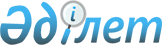 Мақтаарал аудандық мәслихатының 2008 жылғы 25 желтоқсандағы "2009 жылға арналған аудандық бюджет туралы" N 14-100-IV шешіміне өзгерістер енгізу туралы
					
			Күшін жойған
			
			
		
					Оңтүстік Қазақстан облысы Мақтаарал аудандық мәслихатының 2009 жылғы 27 сәуірдегі N 21-150-IV шешімі. Оңтүстік Қазақстан облысы Мақтаарал ауданының Әділет басқармасында 2009 жылғы 5 мамырда N 14-7-76 тіркелді. Қолданылу мерзімінің аяқталуына байланысты шешімнің күші жойылды - Оңтүстік Қазақстан облысы Мақтаарал аудандық мәслихатының 2010 жылғы 12 ақпандағы N 23 хатымен      Ескерту. Қолданылу мерзімінің аяқталуына байланысты шешімнің күші жойылды - Оңтүстік Қазақстан облысы Мақтаарал аудандық мәслихатының 2010.02.12 N 23 хатымен.

      Қазақстан Республикасы Бюджет Кодексінің 9-бабы 2 тармағына, 109-бабы 1, 5-тармақтарына, "Қазақстан Республикасындағы жергілікті мемлекеттік басқару және өзін-өзі басқару туралы" Қазақстан Республикасының Заңына және "2009 жылға арналған облыстық бюджет туралы" Оңтүстік Қазақстан облыстық мәслихатының 2008 жылғы 12 желтоқсандағы N 12/135-IV шешіміне өзгерістер мен толықтырулар енгізу туралы" Оңтүстік Қазақстан облыстық мәслихатының 2009 жылғы 23 сәуірдегі N 17/214-IV шешіміне сәйкес Мақтаарал аудандық мәслихаты ШЕШТІ:



      1. "2009 жылға арналған аудандық бюджет туралы" Мақтаарал аудандық мәслихатының 2008 жылғы 25 желтоқсандағы N 14-100-IV шешіміне (Нормативтік құқықтық актілерін мемлекеттік тіркеу тізілімінде 14-7-70 нөмірмен тіркелген, 2009 жылғы 23 қаңтардағы "Мақтаарал" газетінде ресми жарияланған, "Мақтаарал аудандық мәслихатының 2008 жылғы 25 желтоқсандағы "2009 жылға арналған аудандық бюджет туралы" N 14-100-IV шешіміне өзгерістер енгізу туралы" Мақтаарал аудандық мәслихатының 2009 жылғы 19 ақпандағы N 19-127-IV шешіміне, Нормативтік құқықтық актілерін мемлекеттік тіркеу тізілімінде 14-7-72 нөмірмен тіркелген, 2009 жылғы 3 және 13 наурыздағы "Мақтаарал" газетінің N 10, 11 сандарында ресми жарияланған) мынадай өзгерістер енгізілсін:



      1 тармақта:

      1) тармақшадағы "11451954" саны "12173867" санымен;

      "856923" саны "775328" санымен;

      "10592310" саны "11395818" санымен;

      2) тармақшадағы "11454340" саны "12176253" санымен ауыстырылсын.



      2 тармақтағы "7000" саны "12000" санымен;

      "7000" саны "2000" санымен ауыстырылсын.



      N 1 қосымша жаңа редакцияда мазмұндалсын.



      2. Осы шешім 2009 жылғы 1 қаңтардан бастап қолданысқа енгізіледі.      Аудандық мәслихат сессиясының төрағасы     Б. Серіков

      Аудандық мәслихаттың хатшысы               Ж. Әбдәзімов 

Мақтаарал аудандық мәслихатының

2009 жылғы 27 сәуірдегі

N 21-150-ІV шешіміне N 1 ҚосымшаМақтаарал аудандық мәслихатының

"2009 жылға арналған аудандық бюджет туралы"

2008 жылғы 25 желтоқсандағы

N 14-100-ІV шешіміне N 1 қосымша      Мақтаарал ауданының 2009 жылға

арналған аудандық бюджеті
					© 2012. Қазақстан Республикасы Әділет министрлігінің «Қазақстан Республикасының Заңнама және құқықтық ақпарат институты» ШЖҚ РМК
				СанатыСанатыСанатыСанатыСомасы, мың теңге.СыныбыСыныбыСыныбыСомасы, мың теңге.Ішкі ерекшелігіІшкі ерекшелігіСомасы, мың теңге.АтауыСомасы, мың теңге.11123I. Кірістер121738671Салықтық түсімдер775328101Табыс салығы2835261012Жеке табыс салығы2835261012Төлем көзінен салық салынатын табыстардан ұсталатын жеке табыс салығы2308311012Төлем көзінен салық салынбайтын табыстардан ұсталатын жеке табыс салығы132821012Қызметін біржолғы талон бойынша жүзеге асыратын жеке тұлғалардан алынатын жеке табыс салығы39413103Әлеуметтiк салық2548971031Әлеуметтік салық2548971031Әлеуметтік салық254897104Меншiкке салынатын салықтар1778991041Мүлiкке салынатын салықтар688161041Заңды тұлғалардың және жеке кәсіпкерлердің мүлкіне салынатын салық514491041Жеке тұлғалардың мүлкiне салынатын салық173671043Жер салығы353451043Елдi мекендер жерлерiне жеке тұлғалардан алынатын жер салығы133201043Өнеркәсіп, көлік, байланыс, қорғаныс жеріне және ауыл шаруашылығына арналмаған өзге де жерге салынатын жер салығы1591043Ауыл шаруашылығы мақсатындағы жерлерге заңды тұлғалардан, жеке кәсіпкерлерден, жеке нотариустар мен адвокаттардан алынатын жер салығы591043Елді мекендер жерлеріне заңды тұлғалардан, жеке кәсіпкерлерден, жеке нотариустар мен адвокаттардан алынатын жер салығы218071044Көлiк құралдарына салынатын салық515511044Заңды тұлғалардың көлiк құралдарына салынатын салық61871044Жеке тұлғалардың көлiк құралдарына салынатын салық453641045Бірыңғай жер салығы221871045Бірыңғай жер салығы22187105Тауарларға, жұмыстарға және қызметтер көрсетуге салынатын iшкi салықтар503911052Акциздер232341052Қазақстан Республикасының аумағында өндірілген спирттің барлық түрлері45001052Қазақстан Республикасының аумағында өндірілген коньяк95001052Қазақстан Республикасының аумағында өндірілген шарап материалдары01052Заңды және жеке тұлғалар бөлшек саудада өткізетін, сондай-ақ өзінің өндірістік мұқтаждарына пайдаланылатын бензин (авиациялықты қоспағанда)81001052Заңды және жеке тұлғаларға бөлшек саудада өткізетін, сондай-ақ өз өндірістік мұқтаждарына пайдаланылатын дизель отыны11341053Табиғи және басқа ресурстарды пайдаланғаны үшiн түсетiн түсiмдер17501053Жер учаскелерін пайдаланғаны үшін төлем17501054Кәсiпкерлiк және кәсiби қызметтi жүргiзгенi үшiн алынатын алымдар254071054Жеке кәсіпкерлерді мемлекеттік тіркегені үшін алынатын алым19661054Жекелеген қызмет түрлерiмен айналысу құқығы үшiн алынатын лицензиялық алым11541054Заңды тұлғаларды мемлекеттік тіркегені және филиалдар мен өкілдіктерді есептік тіркегені, сондай-ақ оларды қайта тіркегені үшін алым8691054Жылжымалы мүлікті кепілдікке салуды мемлекеттік тіркегені үшін алынатын алым3201054Механикалық көлік құралдары мен тіркемелерді мемлекеттік тіркегені үшін алым11701054Жылжымайтын мүлікке және олармен мәміле жасау құқығын мемлекеттік тіркегені үшін алынатын алым155821054Жергілікті маңызы бар және елді мекендердегі жалпы пайдаланудағы автомобиль жолдарының бөлу жолағында сыртқы (көрнекі) жарнамаларды орналастырғаны үшін алынатын төлем4346108Заңдық мәнді іс-әрекеттерді жасағаны және (немесе) құжаттар бергені үшін оған уәкілеттігі бар мемлекеттік органдар немесе лауазымды адамдар алатын міндетті төлемдер86151081Мемлекеттік баж86151081Мемлекеттік мекемелерге сотқа берілетін талап арыздарынан алынатын мемлекеттік бажды қоспағанда, мемлекеттік баж сотқа берілетін талап арыздардан, ерекше талап ету істері арыздарынан, ерекше жүргізілетін істер бойынша арыздардан (шағымдардан), сот бұйрығын шығару туралы өтініштерден, атқару парағының дубликатын беру туралы шағымдардан, аралық (төрелік) соттардың және шетелдік соттардың шешімдерін мәжбүрлеп орындауға атқару парағын беру туралы шағымдардың, сот актілерінің атқару парағының және өзге де құжаттардың көшірмелерін қайта беру туралы шағымдардан алынады38621081Азаматтық хал актiлерiн тiркегенi үшiн, сондай-ақ азаматтарға азаматтық хал актiлерiн тiркеу туралы куәлiктердi және азаматтық хал актiлерi жазбаларын өзгертуге, толықтыруға және қалпына келтiруге байланысты куәлiктердi қайтадан бергенi үшiн мемлекеттік баж30141081Шетелге баруға және Қазақстан Республикасына басқа мемлекеттерден адамдарды шақыруға құқық беретiн құжаттарды ресiмдегенi үшiн, сондай-ақ осы құжаттарға өзгерiстер енгiзгенi үшiн мемлекеттік баж861081Шетелдiктердiң паспорттарына немесе оларды ауыстыратын құжаттарына Қазақстан Республикасынан кету және Қазақстан Республикасына келу құқығына виза бергенi үшiн мемлекеттік баж1301081Қазақстан Республикасының азаматтығын алу, Қазақстан Республикасының азаматтығын қалпына келтiру және Қазақстан Республикасының азаматтығын тоқтату туралы құжаттарды ресiмдегенi үшін мемлекеттік баж1701081Тұрғылықты жерiн тiркегенi үшiн мемлекеттік баж12171081Аңшы куәлігін бергенi және оны жыл сайын тіркегені үшiн мемлекеттік баж121081Жеке және заңды тұлғалардың азаматтық, қызметтік қаруының (аңшылық суық қаруды, белгі беретін қаруды, ұңғысыз атыс қаруын, механикалық шашыратқыштарды, көзден жас ағызатын немесе тітіркендіретін заттар толтырылған аэрозольді және басқа құрылғыларды, үрлемелі қуаты 7,5 Дж-дан аспайтын пневматикалық қаруды қоспағанда және калибрі 4,5 мм-ге дейінгілерін қоспағанда) әрбір бірлігін тіркегені және қайта тіркегені үшін алынатын мемлекеттік баж74Қаруды және оның оқтарын сақтауға немесе сақтау мен алып жүруге, тасымалдауға, Қазақстан Республикасының аумағына әкелуге және Қазақстан Республикасынан әкетуге рұқсат бергені үшін алынатын мемлекеттік баж502Салықтық емес түсiмдер2721201Мемлекет меншігінен түсетін түсімдер20142015Мемлекет меншігіндегі мүлікті жалға беруден түсетін кірістер20142015Коммуналдық меншіктегі мүлікті жалдаудан түсетін кірістер2014206Басқа да салықтық емес түсiмдер7072061Басқа да салықтық емес түсiмдер7072061Жергілікті бюджетке түсетін салықтық емес басқа да түсімдер7074Трансферттердің түсімдері113958184022Облыстық бюджеттен түсетiн трансферттер113958184022Ағымдағы нысаналы трансферттер16359154022Нысаналы даму трансферттері34611924022Субвенциялар6298711Функционалдық топФункционалдық топФункционалдық топФункционалдық топФункционалдық топСомасы, мың теңгеКіші функцияКіші функцияКіші функцияКіші функцияСомасы, мың теңгеБюджеттік бағдарламалардың әкiмшiсiБюджеттік бағдарламалардың әкiмшiсiБюджеттік бағдарламалардың әкiмшiсiСомасы, мың теңгеБағдарламаБағдарламаСомасы, мың теңгеАтауыАтауыСомасы, мың теңге111123ІІ.Шығыстар1217625301Жалпы сипаттағы мемлекеттiк қызметтер2870501Мемлекеттiк басқарудың жалпы функцияларын орындайтын өкiлдi, атқарушы және басқа органдар260072112Аудан (облыстық маңызы бар қала) мәслихатының аппараты12268001Аудан (облыстық маңызы бар қала) мәслихатының қызметін қамтамасыз ету12268122Аудан (облыстық маңызы бар қала) әкімінің аппараты53968001Аудан (облыстық маңызы бар қала) әкімінің қызметін қамтамасыз ету53968123Қаладағы аудан, аудандық маңызы бар қала, кент, ауыл (село), ауылдық (селолық) округ әкімінің аппараты193836001Қаладағы ауданның, аудандық маңызы бар қаланың, кенттің, ауылдың (селоның), ауылдық (селолық) округтің әкімі аппаратының қызметін қамтамасыз ету193836оның ішінде Жетісай қала әкімі13205Достық ауылдық округі8486Жаңа ауыл ауылдық округі7465Жылы су ауылдық округі8652Қарақай ауылдық округі7789Қазыбек би ауылдық округі8340Қалыбеков ауылдық округі6199Асықата кенті әкімі9768Абай ауылдық округі7129Ералиев ауылдық округі8090Атамекен ауылдық округі8011Ділдәбеков ауылдық округі9775Қызылқұм ауылдық округі7251Мақталы ауылдық округі7784Ынтымақ ауылдық округі7825Мырзакент кенті әкімі8221Атакент кенті әкімі8210Бірлік ауылдық округі8040Еңбекші ауылдық округі6702Жамбыл ауылдық округі6894Жаңа жол ауылдық округі7142Иіржар ауылдық округі8052Мақтарал ауылдық округі8467Нұрлыбаев ауылдық округі63392Қаржылық қызмет12931452Ауданның (облыстық маңызы бар қаланың) қаржы бөлімі12931001Қаржы бөлімінің қызметін қамтамасыз ету129315Жоспарлау және статистикалық қызмет14047453Ауданның (облыстық маңызы бар қаланың) экономика және бюджеттік жоспарлау бөлімі14047001Экономика және бюджеттік жоспарлау бөлімінің қызметін қамтамасыз ету1404702Қорғаныс141701Әскери мұқтаждар14170122Аудан (облыстық маңызы бар қала) әкімінің аппараты14170005Жалпыға бірдей әскери міндетті атқару шеңберіндегі іс-шаралар1417004Бiлiм беру96449831Мектепке дейiнгi тәрбие және оқыту194628123Қаладағы аудан, аудандық маңызы бар қала, кент, ауыл (село), ауылдық (селолық) округ әкімінің аппараты194628004Мектепке дейінгі тәрбие ұйымдарының қызметін қамтамасыз ету1946282Жалпы бастауыш, жалпы негізгі, жалпы орта бiлiм беру5878690123Қаладағы аудан, аудандық маңызы бар қала, кент, ауыл (село), ауылдық (селолық) округ әкімінің аппараты5650005Ауылдық (селолық) жерлерде балаларды мектепке дейін тегін алып баруды және кері алып келуді ұйымдастыру5650464Ауданның (облыстық маңызы бар қаланың) білім беру бөлімі5873040003Жалпы білім беру5770507006Балалар үшін қосымша білім беру19942010Республикалық бюджеттен берілетін нысаналы трансферттердің есебінен білім берудің мемлекеттік жүйесіне оқытудың жаңа технологияларын енгізу62154018Кәсіптік оқытуды ұйымдастыру204379Бiлiм беру саласындағы өзге де қызметтер3571665464Ауданның (облыстық маңызы бар қаланың) білім беру бөлімі365538001Білім беру бөлімінің қызметін қамтамасыз ету9132005Ауданның (облыстық маңызы бар қаланың) мемлекеттік білім беру мекемелер үшін оқулықтар мен оқу-әдiстемелiк кешендерді сатып алу және жеткізу67784Өңірлік жұмыспен қамту және кадрларды қайта даярлау стратегиясын іске асыру шеңберінде білім беру объектілерін күрделі, ағымды жөндеу288622467Ауданның (облыстық маңызы бар қаланың) құрылыс бөлімі3206127037Білім беру объектілерін дамыту320612705Денсаулық сақтау409Денсаулық сақтау саласындағы өзге де қызметтер40123Қаладағы аудан, аудандық маңызы бар қала, кент, ауыл (село), ауылдық (селолық) округ әкімінің аппараты40002Ерекше жағдайларда сырқаты ауыр адамдарды дәрігерлік көмек көрсететін ең жақын денсаулық сақтау ұйымына жеткізуді ұйымдастыру4006Әлеуметтiк көмек және әлеуметтiк қамсыздандыру7953892Әлеуметтiк көмек756888451Ауданның (облыстық маңызы бар қаланың) жұмыспен қамту және әлеуметтік бағдарламалар бөлімі756888002Еңбекпен қамту бағдарламасы136400004Ауылдық жерлерде тұратын денсаулық сақтау, білім беру, әлеуметтік қамтамасыз ету, мәдениет мамандарына отын сатып алу бойынша әлеуметтік көмек көрсету13700005Мемлекеттік атаулы әлеуметтік көмек68000006Тұрғын үй көмегі111274007Жергілікті өкілетті органдардың шешімі бойынша азаматтардың жекелеген топтарына әлеуметтік көмек12283010Үйден тәрбиеленіп оқытылатын мүгедек балаларды материалдық қамтамасыз ету2125014Мұқтаж азаматтарға үйде әлеуметтiк көмек көрсету4687801618 жасқа дейінгі балаларға мемлекеттік жәрдемақылар349600017Мүгедектерді оңалту жеке бағдарламасына сәйкес, мұқтаж мүгедектерді арнайы гигиеналық құралдармен қамтамасыз етуге, және ымдау тілі мамандарының, жеке көмекшілердің қызмет көрсету166289Әлеуметтiк көмек және әлеуметтiк қамтамасыз ету салаларындағы өзге де қызметтер38501451Ауданның (облыстық маңызы бар қаланың) жұмыспен қамту және әлеуметтік бағдарламалар бөлімі38501001Жұмыспен қамту және әлеуметтік бағдарламалар бөлімінің қызметін қамтамасыз ету35701011Жәрдемақыларды және басқа да әлеуметтік төлемдерді есептеу, төлеу мен жеткізу бойынша қызметтерге ақы төлеу280007Тұрғын үй-коммуналдық шаруашылық10544331Тұрғын үй шаруашылығы37978467Ауданның (облыстық маңызы бар қаланың) құрылыс бөлімі37978003Мемлекеттік коммуналдық тұрғын үй қорының тұрғын үй құрылысы және (немесе) сатып алу379782Коммуналдық шаруашылық958729458Ауданның (облыстық маңызы бар қаланың) тұрғын үй-коммуналдық шаруашылығы, жолаушылар көлігі және автомобиль жолдары бөлімі741642012Сумен жабдықтау және су бөлу жүйесінің қызмет етуі231581Өңірлік жұмыспен қамту және кадрларды қайта даярлау стратегиясын іске асыру шеңберінде инженерлік коммуникациялық инфрақұрылымды жөндеу және елді мекендерді көркейту510061467Ауданның (облыстық маңызы бар қаланың) құрылыс бөлімі217087006Сумен жабдықтау жүйесін дамыту2170873Елді-мекендерді көркейту57726123Қаладағы аудан, аудандық маңызы бар қала, кент, ауыл (село), ауылдық (селолық) округ әкімінің аппараты51140008Елді мекендерде көшелерді жарықтандыру20000009Елді мекендердің санитариясын қамтамасыз ету10300010Жерлеу орындарын күтіп-ұстау және туысы жоқ адамдарды жерлеу490011Елді мекендерді абаттандыру мен көгалдандыру20350458Ауданның (облыстық маңызы бар қаланың) тұрғын үй-коммуналдық шаруашылығы, жолаушылар көлігі және автомобиль жолдары бөлімі6586018Елдi мекендердi абаттандыру және көгалдандыру658608Мәдениет, спорт, туризм және ақпараттық кеңістiк1535411Мәдениет саласындағы қызмет55539455Ауданның (облыстық маңызы бар қаланың) мәдениет және тілдерді дамыту бөлімі55539003Мәдени-демалыс жұмысын қолдау555392Спорт32466465Ауданның (облыстық маңызы бар қаланың) спорт бөлімі32466005Ұлттық және бұқаралық спорт түрлерін дамыту26006006Аудандық (облыстық маңызы бар қалалық) деңгейде спорттық жарыстар өткiзу1700007Әртүрлi спорт түрлерi бойынша аудан (облыстық маңызы бар қала) құрама командаларының мүшелерiн дайындау және олардың облыстық спорт жарыстарына қатысуы47603Ақпараттық кеңiстiк48654455Ауданның (облыстық маңызы бар қаланың) мәдениет және тілдерді дамыту бөлімі40654006Аудандық (қалалық) кiтапханалардың жұмыс iстеуi39904007Мемлекеттік тілді және Қазақстан халықтарының басқа да тілдерін дамыту750456Ауданның (облыстық маңызы бар қаланың) ішкі саясат бөлімі8000002Бұқаралық ақпарат құралдары арқылы мемлекеттiк ақпарат саясатын жүргізу80009Мәдениет, спорт, туризм және ақпараттық кеңiстiктi ұйымдастыру жөнiндегi өзге де қызметтер16882455Ауданның (облыстық маңызы бар қаланың) мәдениет және тілдерді дамыту бөлімі4926001Мәдениет және тілдерді дамыту бөлімінің қызметін қамтамасыз ету4926456Ауданның (облыстық маңызы бар қаланың) ішкі саясат бөлімі9115001Ішкі саясат бөлімінің қызметін қамтамасыз ету8515003Жастар саясаты саласындағы өңірлік бағдарламаларды iске асыру600465Ауданның (облыстық маңызы бар қаланың) спорт бөлімі2841001Спорт бөлімінің қызметін қамтамасыз ету284110Ауыл, су, орман, балық шаруашылығы, ерекше қорғалатын табиғи аумақтар, қоршаған ортаны және жануарлар дүниесін қорғау, жер қатынастары274111Ауыл шаруашылығы18268462Ауданның (облыстық маңызы бар қаланың) ауыл шаруашылық бөлімі18268001Ауыл шаруашылығы бөлімінің қызметін қамтамасыз ету9267099Республикалық бюджеттен берілетін нысаналы трансферттер есебiнен ауылдық елді мекендер саласының мамандарын әлеуметтік қолдау шараларын іске асыру90016Жер қатынастары9143463Ауданның (облыстық маңызы бар қаланың) жер қатынастары бөлімі9143001Жер қатынастары бөлімінің қызметін қамтамасыз ету6143003Елдi мекендердi жер-шаруашылық орналастыру300011Өнеркәсіп, сәулет, қала құрылысы және құрылыс қызметі67602Сәулет, қала құрылысы және құрылыс қызметі6760467Ауданның (облыстық маңызы бар қаланың) құрылыс бөлімі3686001Құрылыс бөлімінің қызметін қамтамасыз ету3686468Ауданның (облыстық маңызы бар қаланың) сәулет және қала құрылысы бөлімі3074001Қала құрылысы және сәулет бөлімінің қызметін қамтамасыз ету307412Көлiк және коммуникация1700001Автомобиль көлiгi30000458Ауданның (облыстық маңызы бар қаланың) тұрғын үй-коммуналдық шаруашылығы, жолаушылар көлігі және автомобиль жолдары бөлімі30000023Автомобиль жолдарының жұмыс істеуін қамтамасыз ету300009Көлiк және коммуникациялар саласындағы өзге де қызметтер140000458Ауданның (облыстық маңызы бар қаланың) тұрғын үй-коммуналдық шаруашылығы, жолаушылар көлігі және автомобиль жолдары бөлімі140000Өңірлік жұмыспен қамту және кадрларды қайта даярлау стратегиясын іске асыру шеңберінде аудандық маңызы бар автомобиль жолдарын, қала және елді мекендер көшелерін жөндеу және ұстау14000013Басқалар224723Кәсiпкерлiк қызметтi қолдау және бәсекелестікті қорғау3012469Ауданның (облыстық маңызы бар қаланың) кәсіпкерлік бөлімі3012001Кәсіпкерлік бөлімі қызметін қамтамасыз ету30129Басқалар19460452Ауданның (облыстық маңызы бар қаланың) қаржы бөлімі14253012Ауданның (облыстық маңызы бар қаланың) аумағындағы табиғи және техногендік сипаттағы төтенше жағдайларды жоюға арналған ауданның (облыстық маңызы бар қаланың) жергілікті атқарушы органының төтенше резерві2000012Шұғыл шығындарға арналған ауданның (облыстық маңызы бар қаланың) жергілікті атқарушы органының резерві12000012Соттардың шешiмдерi бойынша мiндеттемелердi орындауға арналған ауданның (облыстық маңызы бар қаланың) жергілікті атқарушы органының резерві253458Ауданның (облыстық маңызы бар қаланың) тұрғын үй-коммуналдық шаруашылығы, жолаушылар көлігі және автомобиль жолдары бөлімі5207001Тұрғын үй-коммуналдық шаруашылығы, жолаушылар көлігі және автомобиль жолдары бөлімінің қызметін қамтамасыз ету520715Трансферттер41Трансферттер4452Ауданның (облыстық маңызы бар қаланың) қаржы бөлімі4006Нысаналы пайдаланылмаған (толық пайдаланылмаған) трансферттерді қайтару4СанатыСанатыСанатыСанатыСанатыСомасы, мың теңгеСыныбыСыныбыСыныбыСыныбыСомасы, мың теңгеІшкі ерекшілігіІшкі ерекшілігіІшкі ерекшілігіСомасы, мың теңгеЕрекшілігіЕрекшілігіСомасы, мың теңгеАтауыСомасы, мың теңге111123ІІІ. Таза бюджеттік кредит беру-10955Бюджеттік кредиттерді өтеу1095501Бюджеттік кредиттерді өтеу10955011Мемлекеттік бюджеттен берілген бюджеттік кредиттерді өтеу1095501111Заңды тұлғаларға жергілікті бюджеттен 2006 жылға дейін берілген бюджеттік кредиттерді өтеу1095V. Бюджет тапшылығы (профициті)-1291VІ. Бюджет тапшылығын қаржыландыру (профицитін пайдалану)1291СанатыСанатыСанатыСанатыСанатыСомасы, мың теңгеСыныбыСыныбыСыныбыСыныбыСомасы, мың теңгеІшкі ерекшілігіІшкі ерекшілігіІшкі ерекшілігіСомасы, мың теңгеЕрекшілігіЕрекшілігіСомасы, мың теңгеАтауыСомасы, мың теңге1111238Бюджет қаражаты қалдықтарының қозғалысы129101Бюджет қаражаты қалдықтары12911Бюджет қаражатының бос қалдықтары12911Бюджет қаражатының бос қалдықтары1291